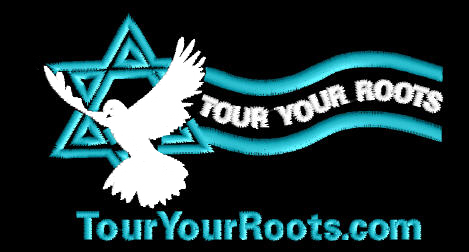 Holy Land Tour with Ralph and Mindy Seta – March 3-14, 2024REGISTRATION FORM Name (Exactly as appears on your passport) ____________________________________________Address:  _________________________________ City _________________ State ____ Zip _______Phone Numbers: Home: ___________________ Work: _________________ Cell________________Email Address: _____________________________________________________________Date of birth _____/_____/_____ Sex: Male   Female   Smoker: Yes NoCitizen of: _________ Passport number: __________________Date of issue: ____/____/ ____ Date of Expiration: ____/ ____/ ___________Country Passport was issued: ____________Roommate’s name (Optional): ____________________________________________________Single/Private Hotel Accommodations (for an additional cost of $1300): Yes NoSpecial Requests/Needs/Medical Conditions: __________________________________________ _________________________________________________________________________________In case of Emergency Please Notify (Mandatory): Name: ____________Address: ___________ City: ____________________________________ State: _______ Zip: ___________Home phone: _____________________ Work phone: _____________________I understand that I am responsible for paying all necessary fees and dues by the appropriate deadlines.  I will not hold Tour Your Roots, Yosef Rachamim (Rami) Danieli, staff, representatives, or other agents involved in organizing different aspects of this tour, liable or responsible for, and hereby release them from, any and all deaths, injuries, accidents, illnesses, damage, medical bills, lost or stolen property, any unexpected changes that might occur due to Covid-19 crisis, or any other unexpected fees as they occur at any time during March 3-14, 2024.  I agree to the tour’s terms and conditions in full and understand that travel & health insurance policies are a must – especially due to Covid.	I _______________________ confirm with my signature, that I have read and understand ALL of the foregoing terms and conditions and information regarding March 3-14, 2024 tour (Including, but not limited to, the “General Conditions” form, the “Tour Itinerary” & the “Important Information Before Traveling to the Holy Land”), and I agree with ALL that I read!  Signature: X_________________________________________ Date: _____________Signature of custodial parent or legal guardian if under 18: X_____________________________